Картинки раскраски
Дорожные знаки для детей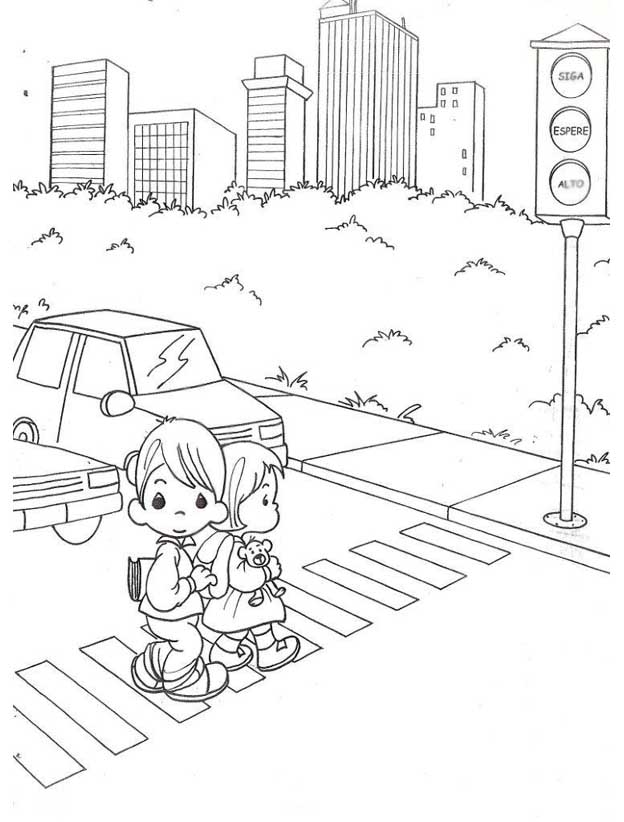 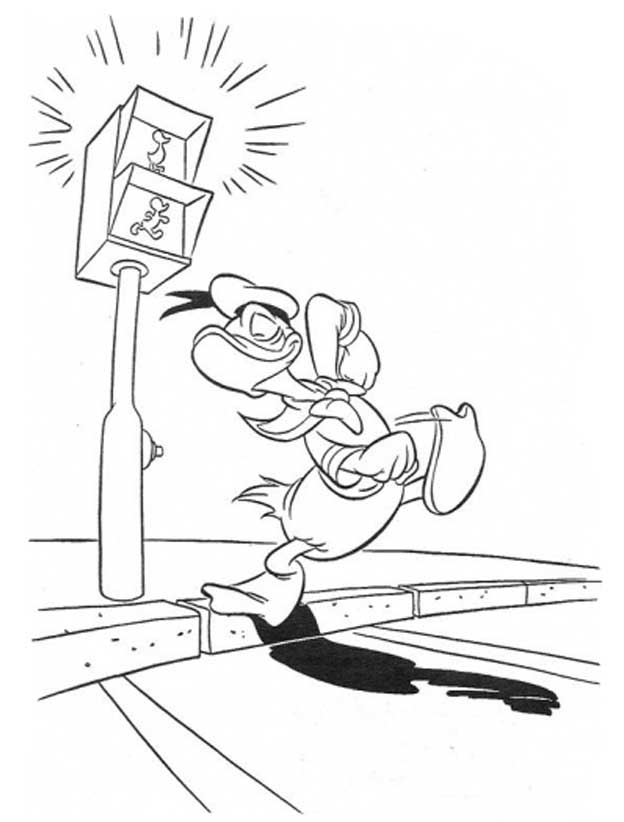 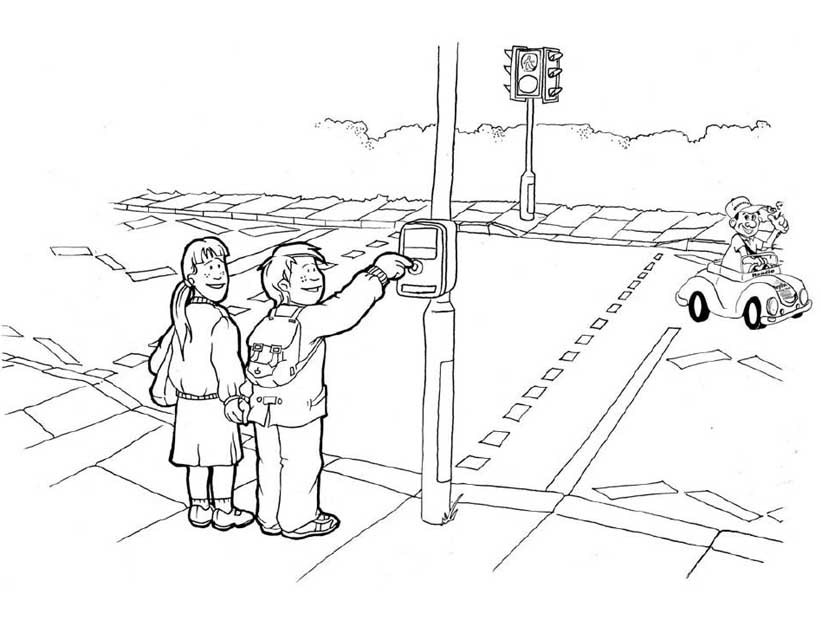 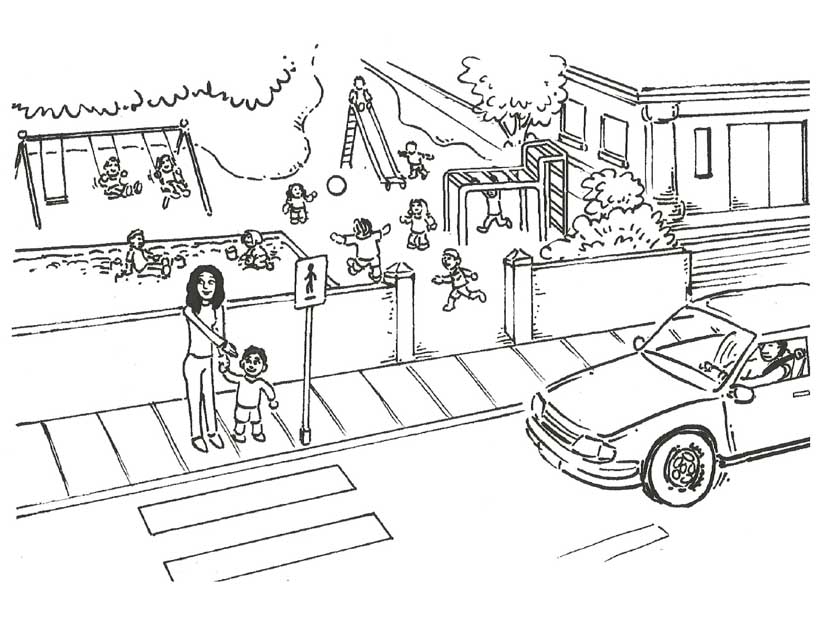 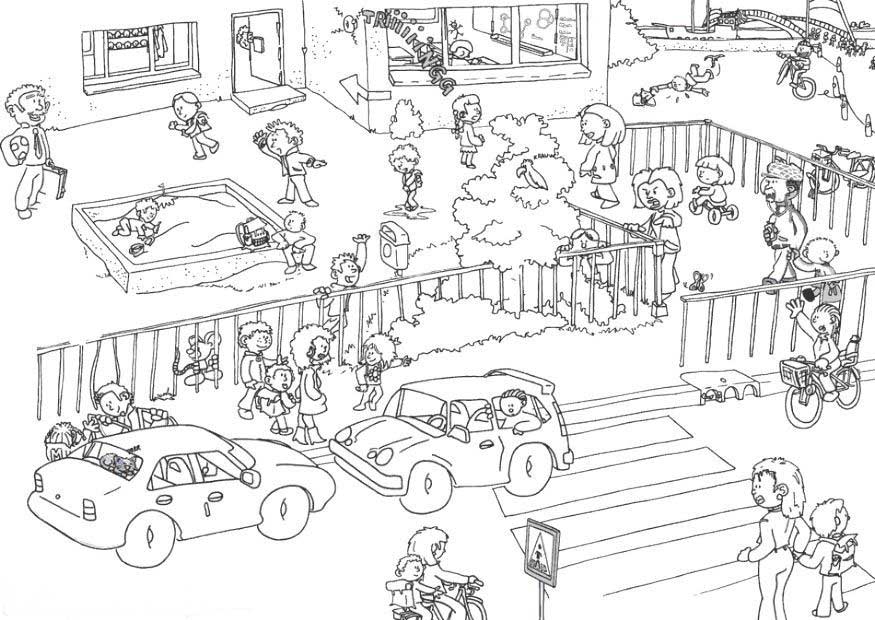 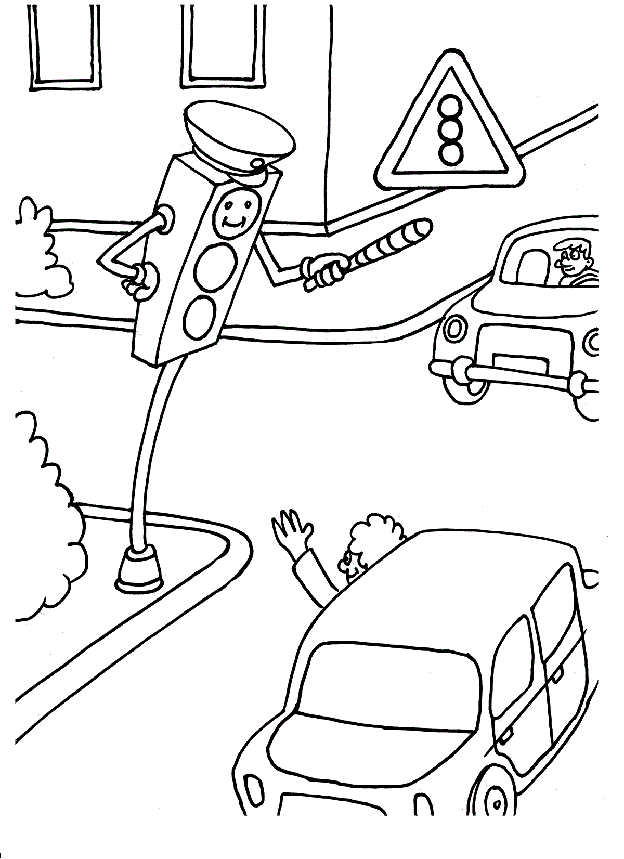 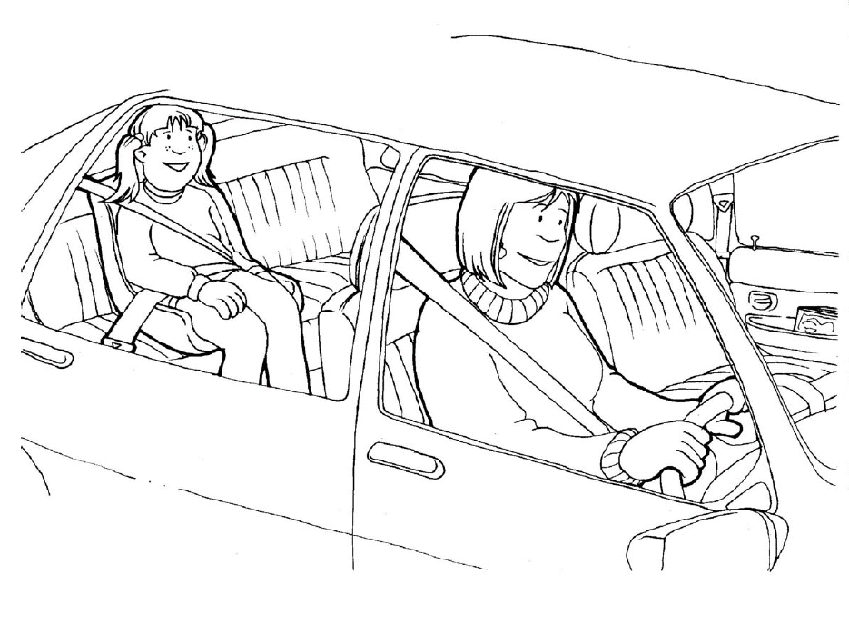 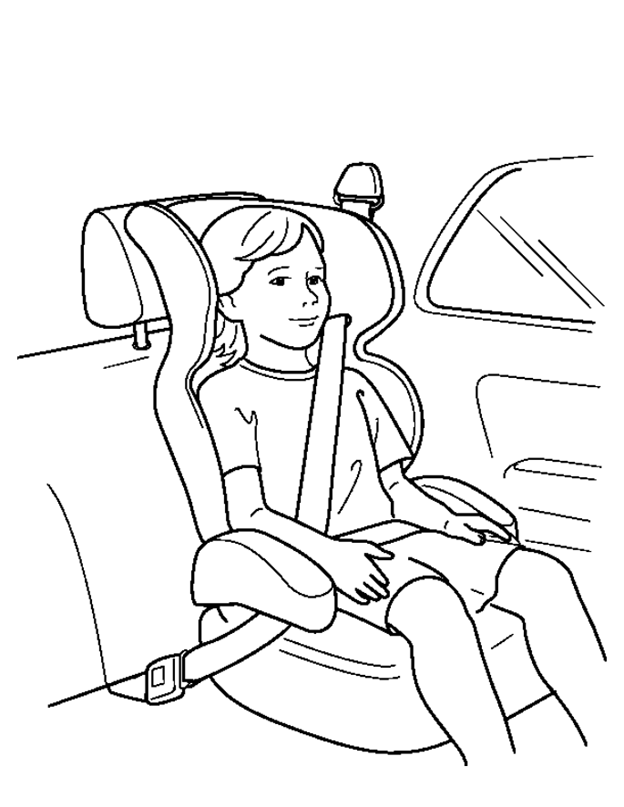 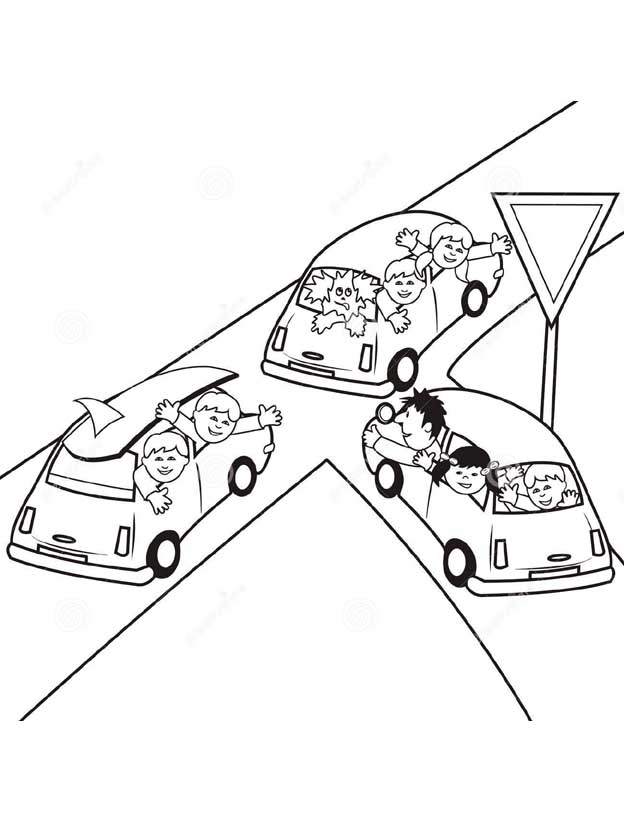 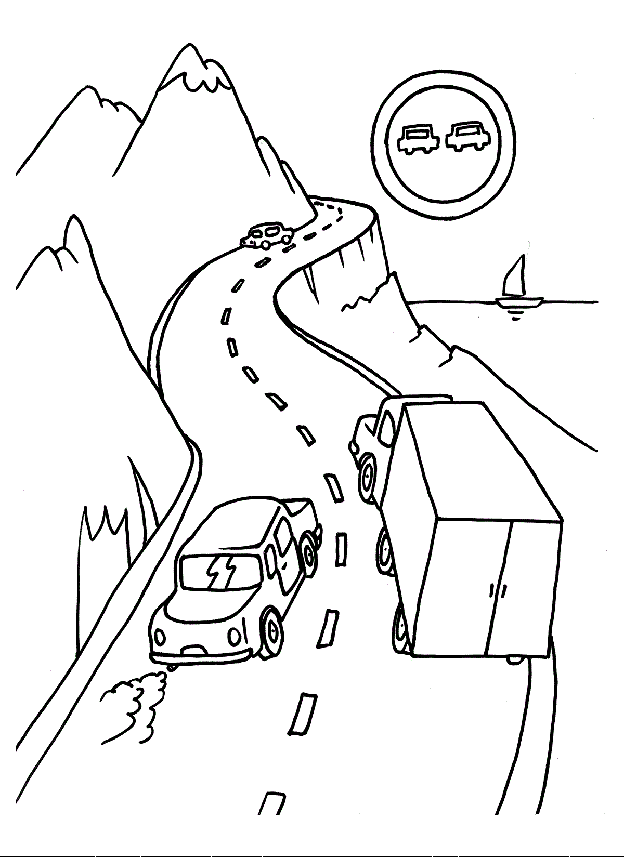 